Проєкт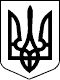 КАБІНЕТ МІНІСТРІВ УКРАЇНИ 
П О С Т А Н О В Авід __________2019 р. № _____
Київ 
Про затвердження мінімальних ставок винагороди авторам технологій та особам, які здійснюють їх трансферВідповідно до статті 22 Закону України «Про державне регулювання діяльності у сфері трансферу технологій» Кабінет Міністрів України
п о с т а н о в л я є: Затвердити мінімальні ставки винагороди авторам технологій та особам, які здійснюють їх трансфер, що додаються.МОН у тримісячний строк розробити та затвердити порядок та форми подання звітної інформації щодо моніторингу впливу виплати мінімальних ставок винагороди авторам технологій і особам, які здійснюють їх трансфер, на фінансовий стан підприємств, установ, організацій.Міністерствам та іншим органам виконавчої влади, Національній академії наук та галузевим академіям наук, які беруть участь у створенні, закупівлі, трансфері та використанні технологій, провести протягом 2019-2024 років моніторинг впливу виплати мінімальних ставок винагороди авторам технологій і особам, які здійснюють їх трансфер, на фінансовий стан підприємств, установ та організацій, що належать до сфери управління органів виконавчої влади та перебувають у віданні Національної академії наук та галузевих академій наук, та забезпечити надсилання МОН до 1 лютого наступного за звітним року інформації про його результати для узагальнення та подання Кабінетові Міністрів України до 15 березня зазначеного періоду.Визнати такими, що втратили чинність:постанову Кабінету Міністрів України від 4 червня 2008 р. № 520 «Про затвердження мінімальних ставок винагороди авторам технологій і особам, які здійснюють їх трансфер» (Офіційний вісник України, 2008 р., № 41, ст. 1359); пункт 1 постанови Кабінету Міністрів України від 27 березня 2013 р. № 205 «Про внесення зміни до постанови Кабінету Міністрів України від 4 червня 2008 р. № 520 та визнання такими, що втратили чинність, деяких актів Кабінету Міністрів України» (Офіційний вісник України, 2013 р., № 26, ст. 865).Прем'єр-міністр України                                                                    В. ГРОЙСМАНЗАТВЕРДЖЕНО 
постановою Кабінету Міністрів України 
від _________ 2019 р. № _____Мінімальні ставки винагороди авторам технологій та особам, які здійснюють їх трансферПідприємство, наукова установа, організація або заклад вищої освіти, яким передано майнові права на технологію та/або її складові, виплачує авторові (авторам) цієї технології та/або її складових винагороду у розмірі, не меншому, ніж двадцять відсотків від доходу, одержаного на підставі договору про трансфер технологій (далі – мінімальна ставка винагороди автору технології). У разі якщо авторами технології та/або її складових є кілька осіб, порядок розподілу винагороди визначається на підставі договору про трансфер технології пропорційно до внеску кожного з авторів у створення технології та/або її складових.Підприємство, наукова установа, організація або заклад вищої освіти, яким передано майнові права на технології та/або їх складові, виплачує винагороду особам, які здійснюють трансфер технологій та/або їх складових у розмірі, не меншому, ніж два відсотки від доходу, одержаного на підставі договору про трансфер технологій (далі – мінімальна ставка винагороди особі, яка здійснює трансфер технології).У разі якщо трансфер технології та/або її складових здійснює кілька осіб, порядок розподілу винагороди визначається на підставі договору про трансфер технологій пропорційно до внеску кожної особи, що здійснює трансфер технології та/або її складових. Під особами, які здійснюють трансфер технологій та/або їх складових, розуміються:працівники підприємств, наукових установ, організацій або закладів вищої освіти, на яких покладено функції здійснення трансферу технологій та/або їх складових;суб’єкти господарювання, які уклали договір про надання інформаційно-консультаційного супроводу здійснення трансферу технологій та/або їх складових.У разі коли технологія містить кілька складових, порядок розподілу винагороди визначається на підставі договору про трансфер технології пропорційно до внеску кожного з авторів у створення окремих складових цієї технології.Якщо в договорі про трансфер технології відсутнє положення про розподіл винагороди між авторами складових цієї технології, отримана винагорода розподіляється між ними порівну. У разі коли технологія містить складові, які у процесі виготовлення продукції використовуватимуться лише частково (зокрема під час освоєння технології, для виконання налагоджувальних робіт, здійснення контрольних випробувань та визначення характеристик продукції), тобто такі складові можуть тимчасово не використовуватися, але необхідні для здійснення процесу виготовлення товарів і надання послуг, порядок та умови виплати винагороди за їх використання встановлюються у договорі про трансфер технології.___________________________